RAZISKOVALNA DEJAVNOST  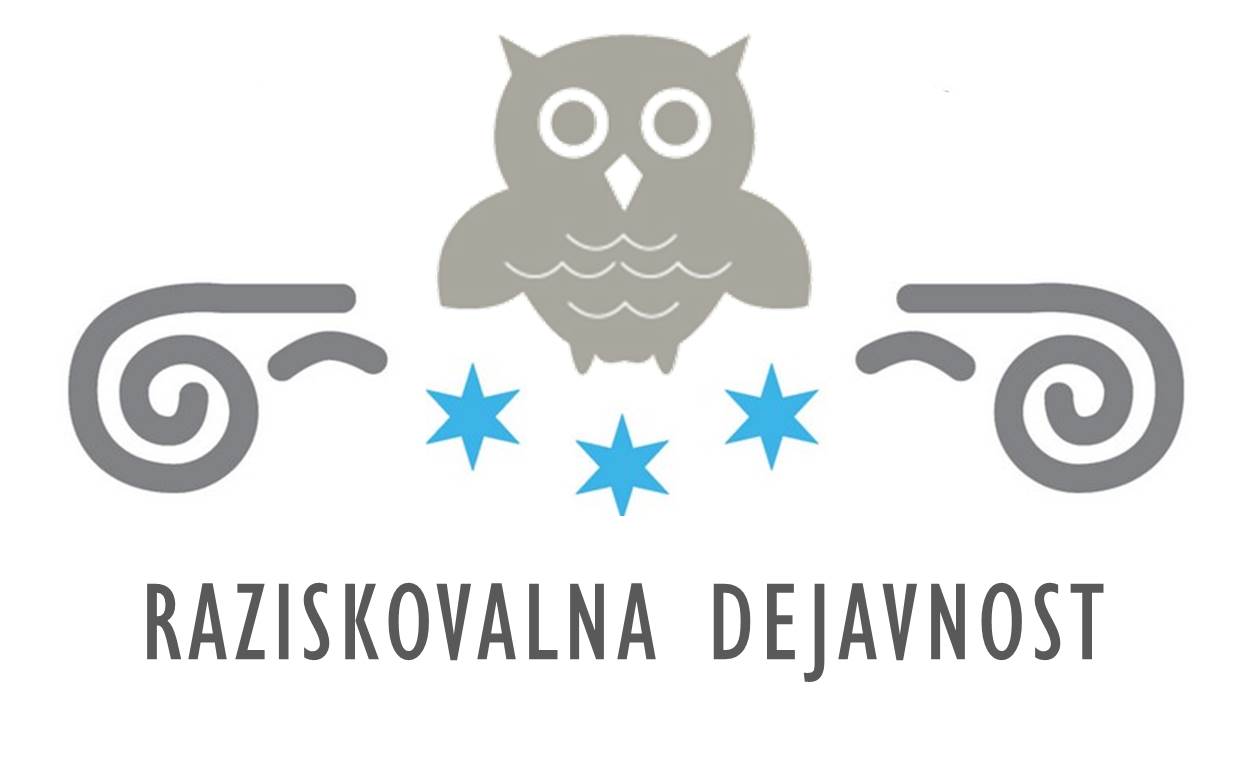 »Vse prepogosto dajemo otrokom odgovore, ki naj si jih zapomnijo, namesto problemov, ki naj jih rešijo.« Robert Lewin»Slavni lord Kelvin je bil precej vase zaverovan človek.  Že v 19. stoletju je dejal, da so vse glavne zakonitosti vesolja odkrite, ostale so samo še podrobnosti in izboljšanje meritev. Kakšen, mislite, bi bil njegov izraz, ko bi danes odprl katerokoli fizikalno knjigo? Navdušen, kaj pa! Takšni smo, če imamo prav ali narobe, čaru novih odkritij in evforiji, ki zajame človeka, ko končno vidi popolno rešitev uganke, se ne moremo upreti za nič na svetu. Se spomnite, kako ste prvič pod vodo odprli oči ter se znašli v čisto novem svetu iz peska in zelenega lesketa? Ko ste se prvič zares zazrli v zvezdnato nebo, očarani nad lepoto, ki presega vsako glasbeno, likovno ali literarno stvaritev? Ali ko ste v osnovni šoli prvič zvezali žarnico in baterijo in je žarilna nitka prav zares zasvetila?  Vsa ta odkritja niso nič manj pomembna od iznajdbe električnega motorja, antibiotikov in pisalnega stroja.« Tako je naša dijakinja Urška Andrenšek poetično vpletla čar in pomen raziskovanja v našem vsakdanjiku na podelitvi priznanj mladim raziskovalcem v Narodnem domu. Prireditev sta  skupaj s Tomažem Tislom pod mentorstvom prof. Juane Robida tudi vodila.Naše dijake in njihove mentorje vedno znova navdihujejo različni problemi, očarani so nad svojimi odkritji in s svetlečimi očmi zagovarjajo svoje hipoteze. Tako smo letos znova bogatejši za enajst zelo kvalitetnih raziskovalnih nalog. V Celju usmerja raziskovalno delo komisija Mladi za Celje. Zahtevno nalogo ocenjevalcev raziskovalnih nalog na občinski ravni prevzamejo strokovne komisije z različnih področjih. V njih sodeluje tudi veliko naših profesorjev. Ocena vsake naloge je sestavljena iz ocene izdelka in ocene javnega zagovora. Naloge so nato razvrščene v tri skupine: I. skupina:  od 90 % do 100 %, II. skupina: od 75 % do 89 % , III. skupina: od 50 % do 74 %.V torek, 5. aprila 2016, je bilo na ŠCC občinsko srečanje mladih raziskovalcev »Mladi za Celje«. Naši dijaki so bili znova odlični. Oceno 100 % so dosegle štiri naloge:raziskovalna naloga O gorečem mlinu in njegovih gospodarjih (avtor: Urh Ferlež iz 3. e, mentorja: Vesna Milojević, prof., in Marko Moškotevc, prof.);naloga Trendi v razvoju BCI in izdelava možganskega vmesnika EEG (avtorica: Sara Črepinšek iz 4. b, mentorica: mag. Tatjana Jagarinec, prof.);naloga Skrb za jezik in ustreznost jezika v slovenskih oddajah na programih SLO 1 in POP TV (avtorica: Ina Poteko iz 4. b, mentorica: Juana Robida, prof.) innaloga z naslovom Pravice mladih potrošnikov (avtorica: Melanija Zidar iz 2. e, mentorica: Nina Trojner, prof.).Tudi druge raziskovalne naloge so bile odlično ocenjene:naloga Istospolnost skozi oči mladostnikov (avtorji: Urh Zorko iz 2. d, Larisa Lesjak in Špela Ravnikar iz GCC, mentorica: Nina Trojner, prof.) je dosegla 98 %;naloga Turizem Vitanja – problem ali izziv? (avtorica: Lucija Praprotnik iz 4. e, mentorica: Tanja Tušek, prof.) je dosegla 96 %;naloga z naslovom Živalski priimki – odsev osebnih in narodovih značajskih značilnosti (avtorica: Petrisa Čanji iz 2. e, mentor: dr. Anton Šepetavc, prof.) je dosegla 94 %;naloga z naslovom Razvoj mobilne aplikacije za urejanje prijav na malico (avtor: Aljaž Pirc iz 4. b, mentorica: Mojca Plevnik Žnidarec, prof.) je prav tako dosegla 94 %;naloga Ugotavljanje vsebnosti kapsaicinov v vzorcih paprike (avtorici: Nika Banovšek in Laura Kovač iz 2. č, mentorica: Mojca Plevnik Žnidarec, prof.) je dosegla 92 %;naloga Anksioznost in fobije med mladimi v Celju (avtorici: Iza Zavodnik in Nika Gobec iz 4. d, mentorica: Lea Gornjak, prof.) je dosegla oceno 90 % innaloga Prehrana najstnikov sodobnega časa (avtorici: Ana Maria Mlakar in Živa Knaus iz 2. e, mentorica: mag. Janja Simoniti, prof.) je dosegla 80 %.Kar osem nalog, najboljših v svojih skupinah, se je uvrstilo na 50. srečanje mladih raziskovalcev Slovenije, ki je bilo 16. maja v Murski Soboti. Naši raziskovalci so bili zelo uspešni.Zlato priznanje sta dosegli nalogi:O gorečem mlinu in njegovih gospodarjih (Ferlež; Milojević, Moškotevc) inSkrb za jezik in ustreznost jezika v slovenskih oddajah na programih SLO 1 in POP TV (Poteko; Robida); srebrno priznanje: Turizem Vitanja – problem ali izziv? (Praprotnik; Tušek) inTrendi v razvoju BCI in izdelava možganskega vmesnika EEG (Črepinšek; Jagarinec);bronasto priznanje pa naloge:Razvoj mobilne aplikacije za urejanje prijav na malico (Pirc; Plevnik Žnidarec), Ugotavljanje vsebnosti kapsaicinov v vzorcih paprike (Banovšek, Kovač; Plevnik Žnidarec),Pravice mladih potrošnikov (Zidar; Trojner) inAnksioznost in fobije med mladimi v Celju (Gobec, Zavodnik; Gornjak).
Poleti je raziskovalna naloga Načrtovanje umetnih genskih omrežij (avtorici Ana Halužan Vasle in Ana Milovanovič, mentorici mag. Mojca Alif, prof., in Tina Lebar) na 45. Krkinih nagradah osvojila prestižno Krkino nagrado.Dragi mladi raziskovalci, naj bo vaša naloga prva v nizu uspešnega raziskovalnega dela na poti življenja. Tudi Urška svoja razmišljanja zaključuje v raziskovalnem duhu: »Tista prva odkritja zbudijo ne samo želje, pravo žejo po še večjih, še mogočnejših trenutkih nenadnega spoznanja in človeka spravijo na dolgo pot, da išče novo in novo znanje, sanjari nenavadne stvaritve in ne verjame niti tako modrim možem, kot je bil lord Kelvin, da svet ne skriva več skrivnosti, ki ne bi bile vredne našega iskanja. Takšni smo. Vi morda še bolj kot večina drugih. In naša nerazumna, trmoglava radovednost se je na poti od kamnitega orodja do sonde, ki je že zapustila naše Osončje, izkazala za kar uspešno, ni res?« 						               Nataša Marčič, prof.,								 koordinatorica raziskovalne dejavnosti 